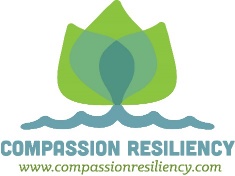 STAFF SELF CARE KIT IDEASSoothersDark chocolate/hot chocolateBubble bathIce packSleep maskMagic wand/tiaraLoofah spongePlay dough/silly puttyPipe cleanersSoothing Chamomile teaStress ballFace maskIncenseEssential oilsLavender soap/lotionPocket stoneScented candleCoupon for one hour of wellness/self care time to use at their discretionDistractorsLaffy taffy/fire ball candy/Listerine stripsPedometerPuzzle or puzzle toyPen and journalNail fileBubblesDynaband (rubber plastic band for stretching against resistance)Mandala coloring pages and colored pencils